All. 1 Spett.le  Comune di Campofelice di RoccellaSettore IV – Investimenti e ManutenzioniVia Cesare Civello, n. 6290010 CAMPOFELICE DI ROCC.MODULO DI ISTANZA E DI DICHIARAZIONI PER ISCRIZIONE NEGLI ELECHI DEGLI OPERATORI ECONOMICI QUALIFICATI PER L'AFFIDAMENTO DI LAVORI PUBBLICI, SERVIEI E FORNITURE MEDIANTE PROCEDURE NEGOZIATE - Art. 36 E 63 del D.Lgs 50 del 18.04.2016. Il sottoscritto __________________________________ nato a ____________________ il _____/______/_______ cod. Fiscale _________________________ e residente in __________________________________ via __________________________________ 	nella 	sua 	qualità 	di 	legale 	rappresentante 	dell'Impresa ___________________________________________ quale:   ┌─┐   └─┘ TITOLARE   ┌─┐   └─┘ PRESIDENTE DELLA SOCIETA'   ┌─┐   └─┘ SOCIO CON POTERE DI RAPPRESENTANZA   ┌─┐   └─┘ AMMINISTRATORE DELEGATO   ┌─┐   └─┘ PRESIDENTE DELLA COOPERATIVA   ┌─┐   └─┘ ---------------------------------------------------------- Iscrizione al MEPANO 		SI	Abilitazione Bando______________________________________________________________CHIEDE di poter essere inserito nell'elenco degli operatori economici per l’esecuzione diLAVORI			SERVIZI			FORNITUREINDICATE AI N. _________________________ DELL’ELENCO DI CATEGORIE DI BENI E SERVIZI OPPURE ALLE CATEGORIE _____________________________________________DELL’ELENCO DI CATEGORIE LAVORI DELL’ALLEGATO ALL’AVVISO PUBBLICOA TAL FINE D I C H I A R A sotto la sua diretta e personale responsabilità e per conoscenza diretta, ai sensi degli artt. 46 e 47 del D.P.R. n. 445/2000, consapevole delle pene stabilite per le ipotesi di falsità in atti e dichiarazioni mendaci dall’art. 76 dello stesso D.P.R.: a) di avere il potere di rappresentanza dell'Impresa concorrente in forza:   ┌─┐   └─┘ della diretta titolarità della ditta individuale   ┌─┐   └─┘ dello Statuto della Società datato ________________________________  ┌─┐   └─┘ del verbale del Consiglio di Amministrazione in data _______________   ┌─┐   └─┘ __________________________________________________________ b) che l'Impresa rappresentata e concorrente è denominata ______________ _________________________________________________  ha forma di:    	┌─┐    	└─┘ impresa individuale                               	┌─┐    	└─┘ società per azioni                                    	┌─┐    	└─┘ società a responsabilità limitata              	┌─┐    	└─┘ società in accomandita semplice    	┌─┐         	└─┘ cooperativa consorzio: società in accomandita semplice	abile 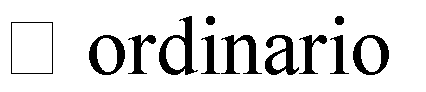 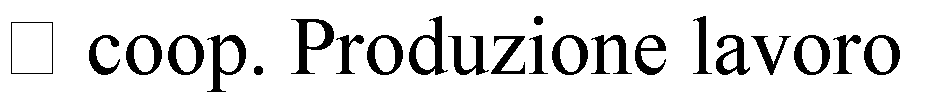 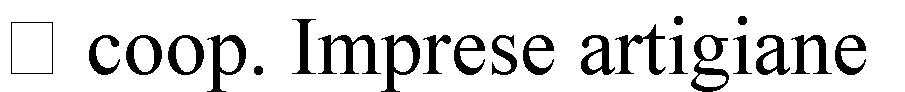 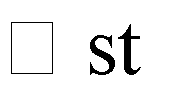 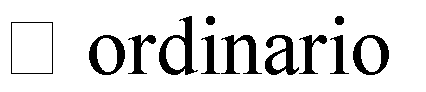 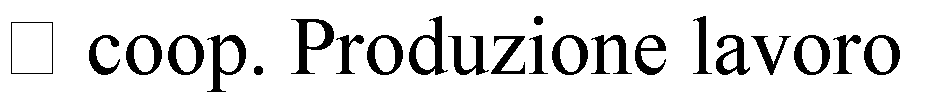 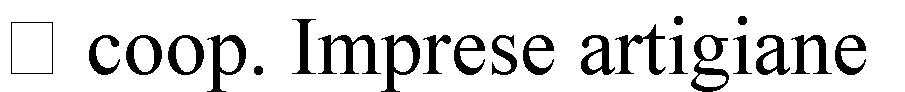 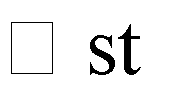    	┌─┐    	└─┘ altro ....................................................................  	ha sede legale in _________________________ Via ____________________________________________________   	Sede operativa (se diversa)  ___________________________ via ____________________________  	ha la seguente partita IVA  _____________________________________  	il seguente Codice Fiscale  _____________________________________ elegge 	domicilio 	per 	le 	comunicazioni previste 	dall'art. 	76 	del 	D.Lgs 	n. 	50/2016 	in __________________________________ Via ________________________________________ 	indica 	il 	seguente 	indirizzo 	di 	Posta 	Elettronica 	Certificata ______________________________________________ al fine dell'invio delle comunicazioni di cui al sopracitato articolo ed il seguente numero di telefono___________________; che i legali rappresentanti sono, oltre al sottoscritto dichiarante, anche i signori:  N.B. Solo per le società: indicare anche i soci, i soci accomandatari, il socio unico, il socio di maggioranza in caso di società con meno di quattro soci e altri soggetti con potere di rappresentanza. Sig. __________________________________________ nato a ______________________________ il ___________ cod. Fiscale ____________________________ e residente a 	______________________________________________, 	in 	via 	________________________ _________________, n. ______, quale  ________________________________ ________________; 	Sig. 	___________________________________________ 	nato 	a 	_____________________________ 	il 	________________ 	cod. 	Fiscale 	__________________ 	e 	residente 	a ____________________________________________, in via ________________________ ______________, n. ______, quale _____________________________________________________; che i direttori tecnici sono i signori:  ___________________________________________ nato a _________________________________ il _______________ cod. Fiscale _________________________ e residente a ______________________________________________, 	in 	via _____________________________, _____________________  n. ______;  __________________________________ nato a ________________________________________ il ___________ cod. Fiscale __________________ e residente a ______________________________________________, in via _____________________________ ____________________, n. ______; che nei confronti delle persone fisiche sopraindicate non ricorrono le condizioni di cui ai commi 1 e 2 dell’art. 80 del D.Lgs 50/2016Barrare e compilare una delle seguenti opzioni:          L A V O R I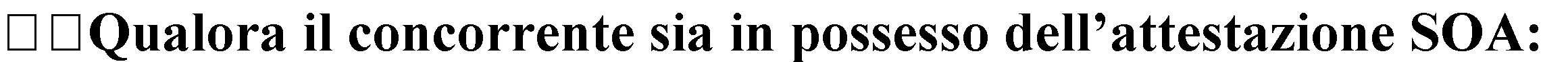 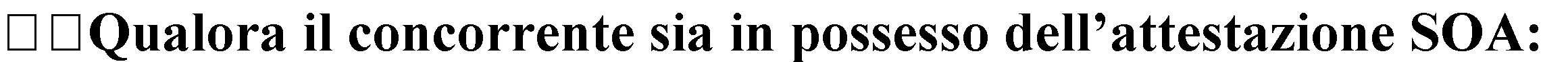 f) di essere in possesso dell’/ delle attestazione/i rilasciata/e da una SOA per la/e seguente/i categoria/e:   	“.................” “................................................................” classifica sino a euro .................................... .  	“.................” “................................................................” classifica sino a euro ....................................   	“.................” “................................................................” classifica sino a euro ....................................   	“.................” “................................................................” classifica sino a euro ....................................   	“.................” “................................................................” classifica sino a euro ....................................   in corso di validità alla data della richiesta di iscrizione nell'elenco, che documenti il possesso della qualificazione per l’esecuzione delle opere da realizzare. (allegare foglio a parte nel caso in cui lo spazio non dovesse essere sufficiente) oppure 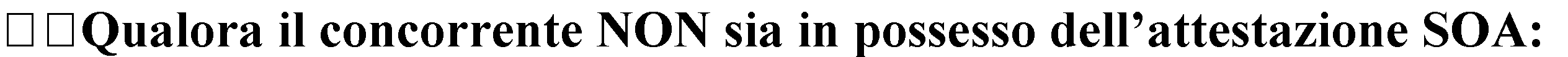 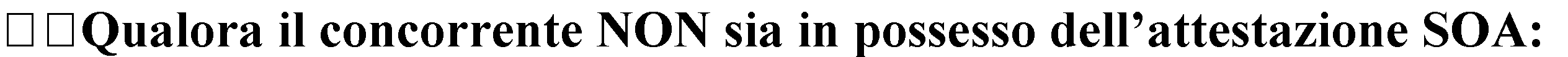 f2.1) di aver eseguito direttamente, nel quinquennio antecedente la data di pubblicazione dell'avviso, lavori riferibili alle lavorazioni ed attività ricomprese tra quelle elencate all’ allegato “A” ex D.P.R. n. 207/2010 e quelle indicate quali analoghe e comunque coerenti con la/e categoria/e e per l'/gli importo/i di seguito indicato/i; f2.2) di aver sostenuto per il personale dipendente un costo complessivo non inferiore al 15% dell’importo dei lavori eseguiti nel quinquennio antecedente la data di pubblicazione dell'avviso; f2.3) di avere la disponibilità della dotazione minima di attrezzatura tecnica.          SERVIZI E FORNITUREf2.3) Iscrizione in albi o registri (camera di commercio ecc.) ________________________________________________________________________________________________________________________________________________________________________________________________________________________________________________________________________________________________________________________________________; f2.4) fatturato globale d’impresa negli ultimi tre esercizi finanziari:f2.5) principali servizi e forniture, nell’ambito delle corrispondenti categorie di appartenenza nell’ultimo triennio:barrare la casella corrispondente **************** di non trovarsi in nelle situazioni di esclusione dalla partecipazione alle procedure di affidamento degli appalti di lavori pubblici previste dall’art. 80 del D.lgs. n. 50/2016 e dell'art. 14 del D.Lgs 9.4.2008, n. 81; che 	la 	ditta 	è 	iscritta 	alla 	Cassa 	Edile 	di ……...................................…………, matricola n. …..............………………….. ed è in regola con la posizione contributiva nei riguardi della stessa oppure  	di non essere iscritta alla Cassa Edile per il seguente motivo …………………………………………  	……………………………………………………………………………………… di assumere a proprio carico tutti gli oneri assicurativi e previdenziali di legge, di osservare le norme vigenti in materia di sicurezza sul lavoro e di retribuzione dei lavoratori dipendenti, nonché di applicare integralmente tutte le norme contenute nel contratto collettivo nazionale di lavoro e nei relativi accordi integrativi, applicabili all’opera oggetto dell’appalto, in vigore per il tempo e nella località n cui si svolgono i lavori, e di impegnarsi ad osservare tutte le norme medesime, ivi comprese quelle inerenti l’obbligo di iscrizione alla Cassa Edile del luogo ove si svolgono i lavori, anche da parte degli eventuali subappaltatori e dei loro rispettivi dipendenti e che il contratto appartiene alla seguente categoria:  	–industriale 	-Cooperativo 	-Artigiano 	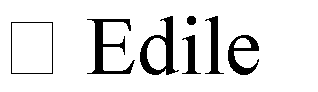 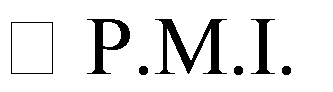 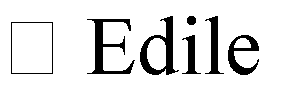 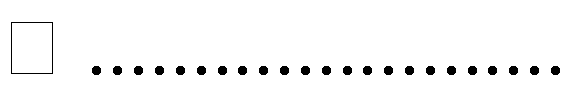 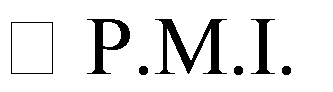 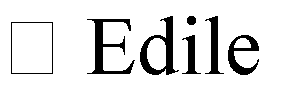 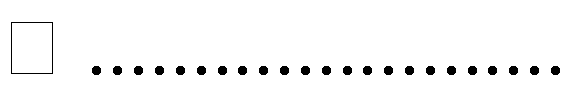 che l’impresa mantiene le seguenti posizioni assicurative: I.N.P.S.: sede di …………..........................….., matricola n. ……................................……................. ...............................................................................................................................; (nel caso di iscrizione presso più sedi, indicarle tutte) I.N.A.I.L.: sede di ……….................…….., matricola n. ……..........................................……........; …................................................................................................................ (nel caso di iscrizione presso più sedi, indicarle tutte) che l’Ufficio delle Entrate competente per la verifica della regolarità in ordini agli obblighi relativi al pagamento 	delle 	imposte 	e delle tasse ha sede in ………………………..........................……………..., via ………………………………………………….., n. …..............; che la Società o ditta individuale è: se italiana: q1) iscritta nel Registro delle imprese della Camera di Commercio, di ………………….……… …………, con sede in via ……… …………............……… se società cooperativa o consorzio di cooperative : q2) iscritta/o nel Registro delle imprese della Camera di Commercio, di ………………….…………………, con sede in via ………………………………………….. e al n. …....... dell'Albo Nazionale delle Cooperative - se appartenente ad uno degli Stati della Comunità Europea: 	q3) iscritta 	nel 	seguente 	registro 	commerciale 	o 	professionale 	dello 	stato 	di 	residenza ……….............................………….. che la ditta non è incorsa nei due anni precedenti alla data della gara nei provvedimenti previsti dall’art. 44 del D.Lgs 25.7.1998, n. 286 sull’immigrazione per gravi comportamenti ed atti discriminatori.  di non essere incorso nei due anni precedenti la data di pubblicazione della gara nel provvedimento di esclusione dagli appalti previsto dall'art. 41 del D.Lgs. 11/04/2006, n. 198 (Codice delle Pari Opportunità) per gravi comportamenti discriminatori nell'accesso al lavoro; che la ditta ed i suoi legali rappresentanti non si trovano in condizioni o posizioni ostative di cui alle leggi vigenti in materia di lotta alla delinquenza mafiosa; di non aver concluso contratti di lavoro subordinato o autonomo e comunque di non aver attribuito incarichi ad ex dipendenti che abbiano esercitato poteri autoritativi o negoziali per conto delle pubbliche amministrazioni nei loro confronti per il triennio successivo alla cessazione del rapporto; di assicurare l'osservanza degli obblighi di condotta previsti dal Codice di comportamento dei dipendenti pubblici (D.P.R. 16/04/2013, n. 62) da parte di tutti i collaboratori dell'operatore economico; di trovarsi in situazione di controllo di cui all'articolo 2359 del codice civile con il/i seguente/i soggetto/i : 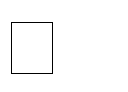 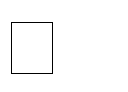 	 	In tal caso indicare denominazione, ragione sociale e sede e specificare se controllato o controllante); ............................................................................................................................................ ............................................................................................................................................ …........................................................................................................................................ in caso di concordato con continuità aziendale: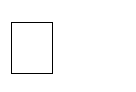  dichiara che l’impresa è stata ammessa al concordato preventivo con continuità aziendale, di cui all’art. 186 bis del R.D. 267/1942 s.m.i., con decreto del tribunale di __________________________________, in data ______________________, oppure in alternativa nel caso in cui l'operatore economico abbia solo avviato il procedimento per essere ammesso al concordato preventivo con continuità aziendale  dichiara che, a seguito del deposito del ricorso per essere ammessa al concordato con continuità aziendale, di cui all’art. 186 bis del R.D. 267/1942, in data ________________, la ditta è stata autorizzata dal Tribunale di 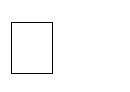 _____________________________________, a partecipare alla presente procedura e allega a tal fine l’autorizzazione n. ______________________ del ______________________ luogo: ............................, lì ....................................  	IL LEGALE RAPPRESENTANTE  	____________________________ N.B.: la firma del legale rappresentante dovrà essere: 1) autenticata nei modi di legge;oppure2) non autenticata, unendo in tal caso al presente modulo una copia fotostatica di un valido documento di identità del sottoscrittore. Trattamento dei dati personali  I dati personali relativi alle imprese partecipanti alla gara saranno oggetto di trattamento, con o senza ausilio di mezzi elettronici, limitatamente e per il tempo necessario agli adempimenti relativi alla gara (“Codice in materia di protezione dei dati personali”). Titolare del trattamento è il responsabile del procedimento. Si fa rinvio agli articoli e 7 e 13 del D. Lgs. 196/2003 circa i diritti degli interessati alla riservatezza dei dati. Si applicano le disposizioni recate dal D.P.R. 12.4.2006, n. 184.  CAT. O LAVORAZIONE ANALOGA DESCRIZIONE  CAT. O LAVORAZIONE ANALOGA IMPORTO LAVORI  Fatturato globale dell’esercizio ____________€. Fatturato globale dell’esercizio ____________€.Fatturato globale dell’esercizio ____________€.DESCRIZIONEIMPORTOCOMMITTENTEPERIODO ESECUZIONE